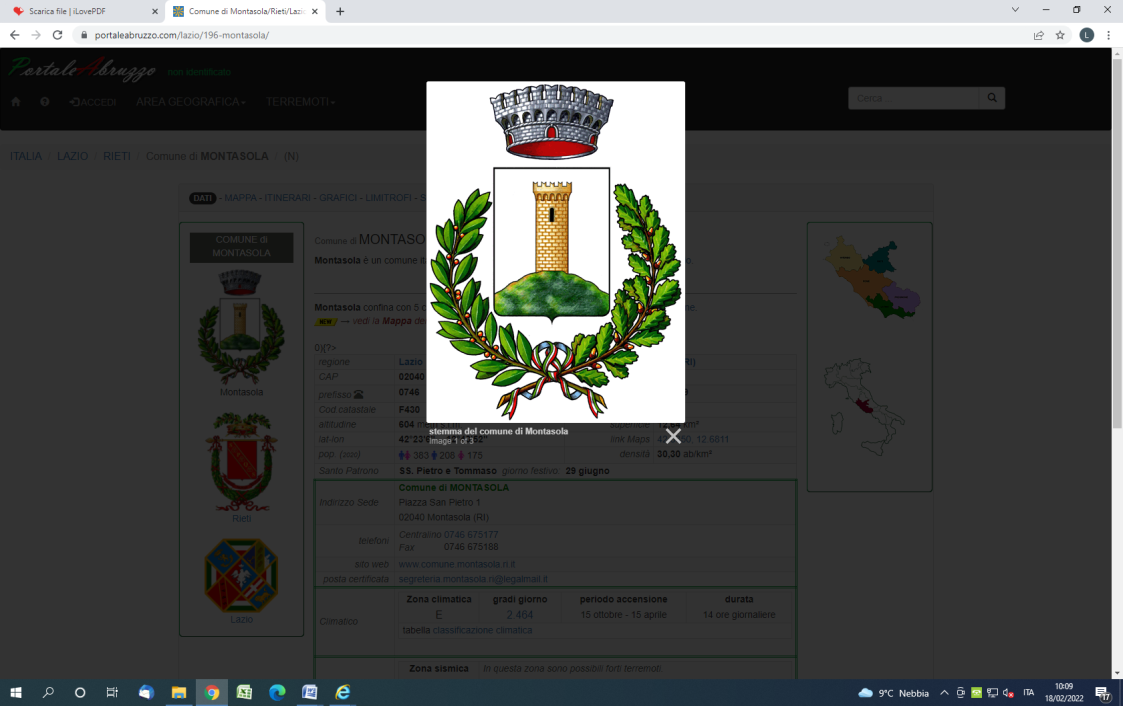 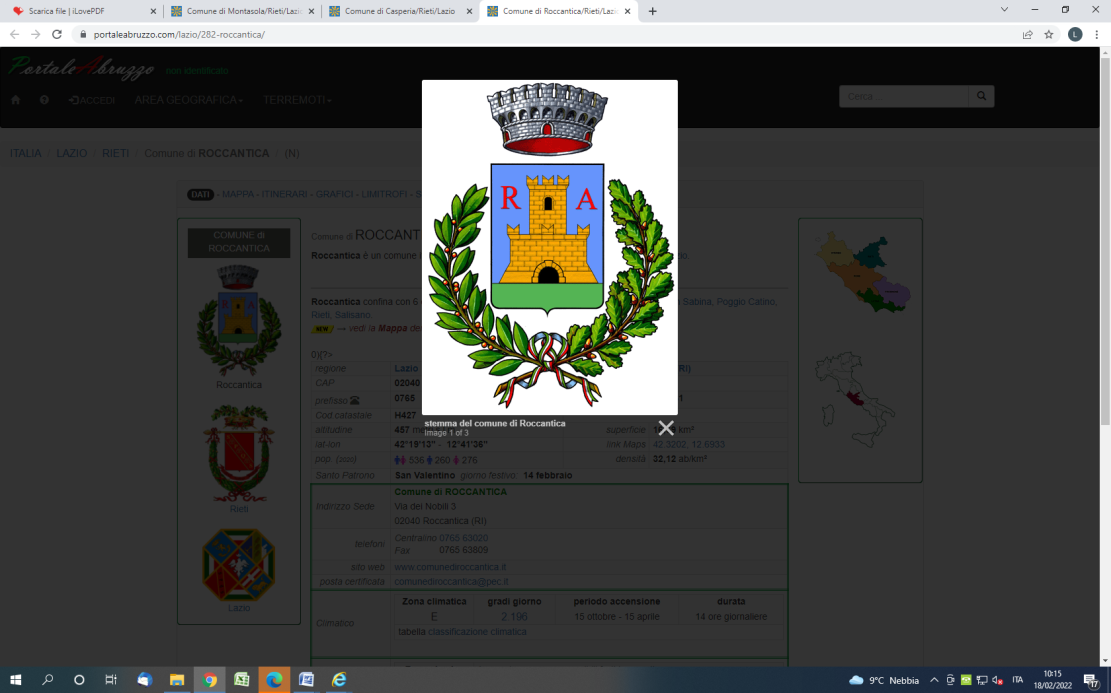 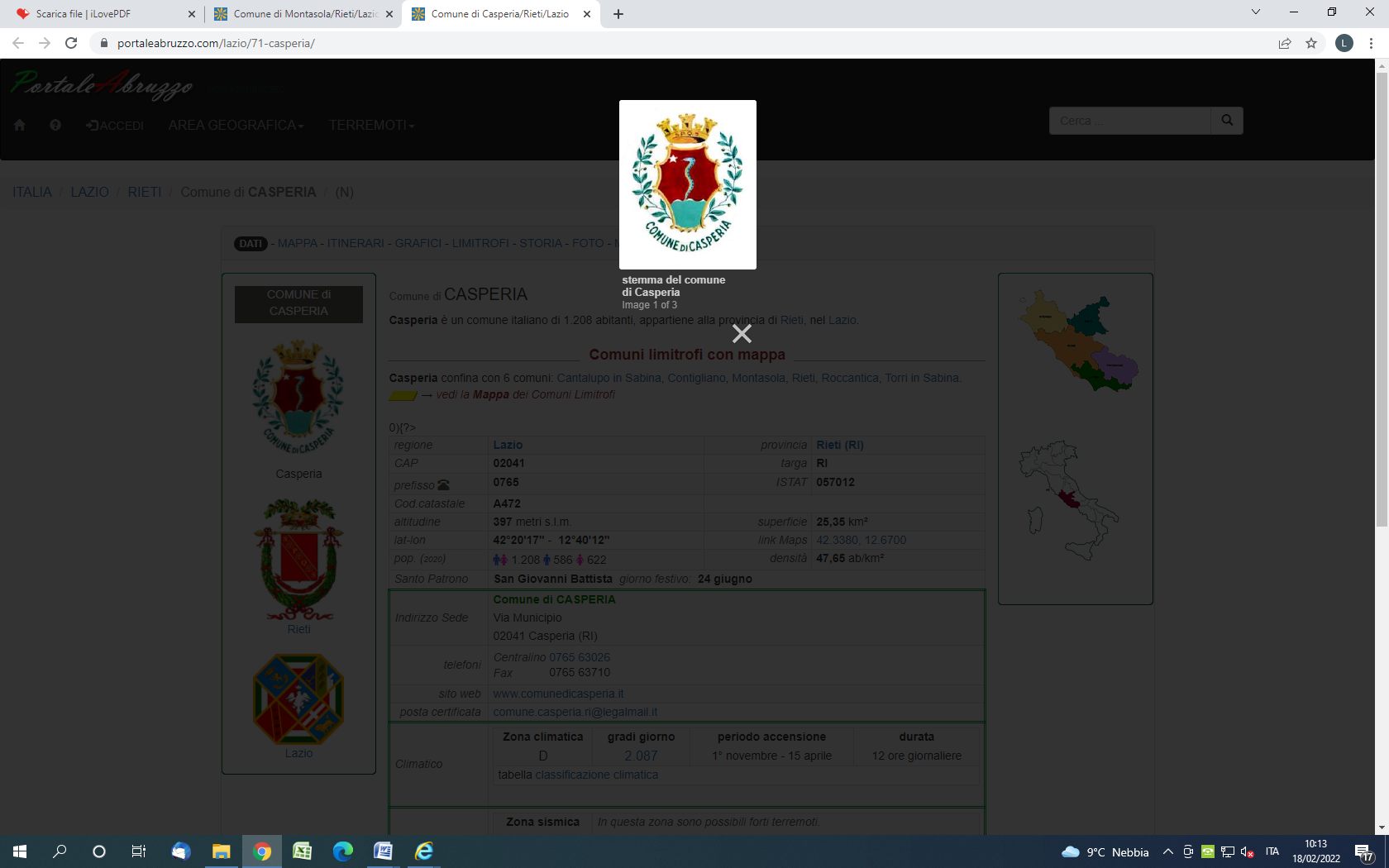 ROCCANTICA – MONTASOLA – CASPERIA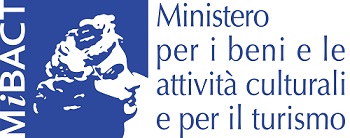 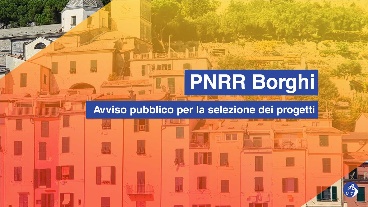 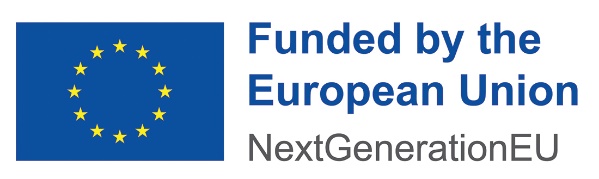 Segreteria Bando Borghi del Lazio PnRRComuni di Casperia, Montasola, Roccanticaaffarigenerali@comune.montasola.ri.itsegreteria.montasola.ri@legalmail.itISTANZA DI MANIFESTAZIONE DI INTERESSEper ACCORDO DI COOPERAZIONEOGGETTO: ISTANZA DIMANIFESTAZIONE DI INTERESSE PER LA PARTECIPAZIONE, IN PARTENARIATO PUBBLICO-PRIVATO, ALLA REALIZZAZIONE DI INTERVENTI PREVISTI DAL PROGETTO DA PRESENTARE SUL BANDO P.N.R.R. "ATTRATTIVITA' DEI BORGHI" AI SENSI DELL’ART. 151 COMMA 3 DEL D.LGS 50/2016,  nell’ambito del PNRR, Missione 1 – Digitalizzazione, innovazione, competitività e cultura, Component 3 – Cultura 4.0 (M1C3). Misura 2 “Rigenerazione di piccoli siti culturali, patrimonio culturale, religioso e rurale”, Investimento 2.1: “Attrattività dei borghi storici”, finanziato dall’Unione europea – NextGenerationEU. Titolo del progetto: “M.C.R. – Il Medioevo Che RiVive – Montasola, Casperia, RoccanticaConsiderato il Codice dei beni culturali e ambientali DECRETO LEGISLATIVO 22 gennaio 2004, n. 42 Codice dei beni culturali e del paesaggio, ai sensi dell’articolo 10 della legge 6 luglio 2002, n. 137  e Testo aggiornato e coordinato alla LEGGE 18 novembre 2019, n. 132 (in G.U. 20/11/2019, n.272) ha disposto (con l’art. 1, comma 1) la conversione, con modificazioni, del D.L. 21 settembre 2019, n. 104 (in G.U. 21/09/2019, n. 222).ISTANZA DI PARTECIPAZIONEIl sottoscritto .................................................................................................................................nato il ....................................a .....................................................................................................residente in ............................................................ via ..................................................................codice fiscale n ..............................................................................................................................in qualità di ..................................................................................................................................... dell’operatore economico............................................................................................................... con sede legale in ......................................................... via ...........................................................sede operativa in .........................................................via .............................................................codice fiscale n... ................................................... partita IVA n.................................................TEL………………………………Mail………………………………………………………….Pec………………………………………………………………………………………………Domicilio eletto: Via ………………….………………………….. Località…………………………………….. CAP ……………………………n. di telefono.............................................. e-mail (PEC) ………………..........................................con riferimento all’Avviso Pubblico di cui all’oggetto, ai sensi degli art. 46 e 47 del DPR 28.12.2000, n. 45.., consapevole delle sanzioni penali previste dall’art. 76 del medesimo DPR 445/2000, per le ipotesi di falsità in atti e dichiarazioni mendaci ivi indicate, DICHIARAChe il/la ………………………………………………………………………………………………………………………………………………è in possesso dei requisiti di ordine generale di cui all’art. 80 del D.Ls. 50/2016 e s.m.i;Per ogni comunicazione relativa a chiarimenti e perle verifiche previste dalla normativa vigente referente: …………………………………..CHIEDEdi essere invitato a partecipare all’avviso di cui all’oggetto in qualità di:concorrente singolamandataria capogruppo della costituenda/costituita RTI/consorzio con le seguenti ditte:_____________________________________________________________________________________________________________________________________________________________________________________________________________________________;DICHIARA 1. Che   è in possesso dei requisiti di ordine generale di cui all’art. 80 del D.Ls. 50/2016 e s.m.i; 2. Di manifestare il proprio interesse a partecipare alla Selezione dei Partner del Progetto in oggetto per il seguente settore (barrare):  a) Gestione dei beni culturali e sociali proposti nel predetto Bando, attività di Tour Operator o promozione turistica, attività di formazione professionale, attività di animazione, diffusione della cultura, eventi culturali, attività di animazione e gestione di itinerari e Cammini storici pedonali, cicloturistici, ecc. – in conformità con le linee guida dell’ambito turistico di zona;  b) Attività di innovazione di servizi sociali ed alle persone, attività di digitalizzazione di servizi e strutture, attività di contrasto alla marginalizzazione territoriale o di implementazione dell’occupazione femminile; c) Proposte varie non inserite nel bando ma meritevoli di attenzione; specificare: ______________________________________________________________________ ______________________________________________________________________ ______________________________________________________________________ 3. Di essere consapevole che l’avviso pubblico di cui all’oggetto, ha come finalità l’individuazione di operatori fra cui selezionare i partner del Progetto in oggetto; 4. Oggetto della proposta: __________________________________________________________________________ __________________________________________________________________________ __________________________________________________________________________ __________________________________________________________________________ __________________________________________________________________________ __________________________________________________________________________ __________________________________________________________________________ 5. Dati del soggetto interessato Cognome e nome ______________________________________________________ Nato a ________________________________________Prov._______ il ___________ Residente a ___________________________________________________________ Codice fiscale ___________________________________ , nella sua qualità di legale rappresentante della ___________________________________________________________________________ con sede in ___________________________________________ CAP_____________ via/piazza _____________________________________________________________ codice fiscale____________________________ partita IVA ______________________ telefono_____________________e-mail____________________________________ PEC________________________________________________________ , 6. Esperienze nel territorio di_______________________________________________ Descrizione delle esperienze: ___________________________________________________ ___________________________________________________________________________ ___________________________________________________________________________ ___________________________________________________________________________; 7. Eventuale quota di compartecipazione: _____________________________________; 8. Di essere consapevole che l’avviso pubblico di cui all’oggetto, ha come finalità l’individuazione di operatori fra cui selezionare i partner del Progetto in oggetto; 9. Di essere informato, ai sensi del D.Lgs n. 196/2003 e del Regolamento G.D.P.R. n. 679/2016, che i dati personali raccolti saranno trattati esclusivamente nell’ambito del procedimento per il quale la presente dichiarazione viene resa. DICHIARA DI ESSERE IN GRADO DI FORNIRE ( allegando una eventuale proposta alla presente):Per la Linee di azione e Tipologie di Intervento:  -Realizzazione di centri di documentazione, inventari, studi, ricerche del patrimonio culturale immateriale, ecc.;- interventi materiali e immateriali per la creazione di itinerari culturali e/o naturalistici; - interventi per migliorare il sistema di accoglienza quali info point, sistemi informativi che consentano la gestione e la fruizione dei luoghi/itinerari di visita, ecc.; -attività finalizzate a definire/ottimizzare la gestione dei singoli servizi/infrastrutture culturali anche mediante forme di collaborazioni pubblico-privato;-iniziative e attività per rinnovare l’offerta culturale e favorire una più ampia partecipazione delle comunità locali con particolare attenzione ai giovani e alle fasce più deboli della popolazione; - progetti digitali per la fruizione dei beni artistici, culturali, paesaggistici e delle produzioni locali. - attività formative ed educative per pubblici diversi; - attività di informazione promozione e comunicazione compreso sito web, materiale promozionale, pubblicazioni divulgative e scientifiche, purché nel quadro di azioni coordinate a livello complessivo del borgo; - iniziative ed eventi culturali quali mostre, festival, spettacoli dal vivo, attività audiovisive e cinematografiche, ecc. purché non occasionali ma in stretta connessione con la strategia proposta/linea di azione. - attività di promozione e comunicazione coordinate (a livello di Borgo) per valorizzare gli investimenti sostenuti, i servizi e le infrastrutture creati, le nuove opportunità generate ai fini di una nuova attrattività residenziale e per l’insediamento di imprese;Consapevole della responsabilità penale nella quale incorre chi rende dichiarazioni mendaci a norma dell’art. 76 del D.P.R. n. 445/2000,DICHIARA inoltreai sensi degli articoli 46 e 47 del D.P.R. 28 dicembre 2000, n. 445, consapevole delle sanzioni penali previste dall’articolo 76 del medesimo D.P.R. 445/2000 per le ipotesi di falsità in atti e dichiarazioni mendaci ivi indicate: di essere in possesso dei requisiti generali richiesti dal D.Lgs. 50/2016 e che non sussistono a proprio carico cause di esclusione e/o di incompatibilità previste dall’art. 80 del D.Lgs. 50/2016;di essere iscritto nel Registro delle Imprese della Camera di Commercio, Industria, Artigianato e Agricoltura con attività esercitata relativa alla stessa tipologia oggetto di manifestazione d’interesse ( nei casi espressamente richiesti);di essere in possesso dei requisiti economico-finanziarioprescritti nell’avviso per manifestazione di interesse(si veda documentazione allegata a comprova del requisito);di essere in possesso dei requisiti di carattere tecnico-professionale prescritti nell’avviso per manifestazione di interesse(si veda documentazione allegata a comprova del requisito);di essere a conoscenza che la presente istanza non costituisce proposta contrattuale e non vincola in alcun modo la Stazione appaltante che sarà libera di seguire anche altre procedure e che la stessa Stazione appaltante si riserva di interrompere in qualsiasi momento, per ragioni di sua esclusiva competenza, il procedimento avviato, senza che i soggetti istanti possano vantare alcuna pretesa; di essere a conoscenza che la presente istanza non costituisce prova di possesso dei requisiti generali e speciali richiesti per l’affidamento della forniturache invece dovrà essere dichiarato dall’interessato in occasione della gara a procedura negoziata ed accertato dalla Stazione appaltante nei modi di legge.(Località) ……………………., lì …………………			FIRMA ---------------------------------------------------------------N.B.La dichiarazione, a pena di nullità, deve essere corredata da fotocopia, non autenticata, di valido documento diidentità in corso di validità o altro documento di riconoscimento equipollente ai sensi dell’art. 35 comma 2 del DPR 445/2000, del sottoscrittore.